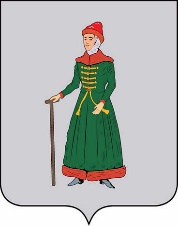 АДМИНИСТРАЦИЯСТАРИЦКОГО МУНИЦИПАЛЬНОГО ОКРУГАТВЕРСКОЙ  ОБЛАСТИПОСТАНОВЛЕНИЕ19.06.2023                                     г. Старица                                               №  706          В соответствии с пп.1.5 п.1. постановления администрации Старицкого района Тверской области от 15.11.2022 № 647 «Об утверждении перечня главных администраторов доходов и главных администраторов источников финансирования дефицита бюджета Старицкого муниципального округа Тверской области, порядка и сроков внесения изменений в перечень главных администраторов доходов и главных администраторов источников финансирования дефицита бюджета Старицкого муниципального округа Тверской области»     Администрация Старицкого муниципального округа Тверской области  ПОСТАНОВЛЯЕТ:     1. Внести изменения в постановление администрации Старицкого района Тверской области от 15.11.2022 № 647  «Об утверждении перечня главных администраторов доходов и главных администраторов источников финансирования дефицита бюджета Старицкого муниципального округа Тверской области, порядка и сроков внесения изменений в перечень главных администраторов доходов и главных администраторов источников финансирования дефицита бюджета Старицкого муниципального округа Тверской области», дополнив приложение 1 к постановлению следующими кодами бюджетной классификации:2. Настоящее постановление вступает в силу со дня его подписания и подлежит размещению в информационно-телекоммуникационной сети «Интернет» на официальном сайте Администрации Старицкого муниципального округа Тверской области.ГлаваСтарицкого муниципального округа                                                       	С. Ю. ЖуравлёвКод бюджетной классификации Российской ФедерацииКод бюджетной классификации Российской ФедерацииНаименование вида (подвида) доходов бюджета районаГлавного администратора доходовКод вида (подвида) доходов бюджета районаНаименование вида (подвида) доходов бюджета района123501Администрация Старицкого муниципального округа Тверской области5012 02 29999 14 9032 150Прочие субсидии бюджетам муниципальных округов (Приобретение лемешного плуга ПЛН 3-35 (или эквивалента) (2 шт.) для нужд д. Паньково, д. Степурино Старицкого муниципального округа)5012 02 29999 14 9033 150Прочие субсидии бюджетам муниципальных округов (Приобретение новогодней ели для города Старицы)5012 02 29999 14 9034 150Прочие субсидии бюджетам муниципальных округов (Приобретение уличных стульев (340 шт.) для проведения культурно-массовых мероприятий                           на открытых площадках Старицкого муниципального округа)5012 02 29999 14 9035 150Прочие субсидии бюджетам муниципальных округов (Приобретение гидропоршневой установки для дорожной разметки «Командир» (или эквивалента) для нужд Старицкого муниципального округа)575Отдел образования Администрации Старицкого муниципального округа Тверской области5751 17 05040 14 0000 180Прочие неналоговые доходы бюджетов муниципальных округов 